OSCAR Ohio School Counselor Accountability Report 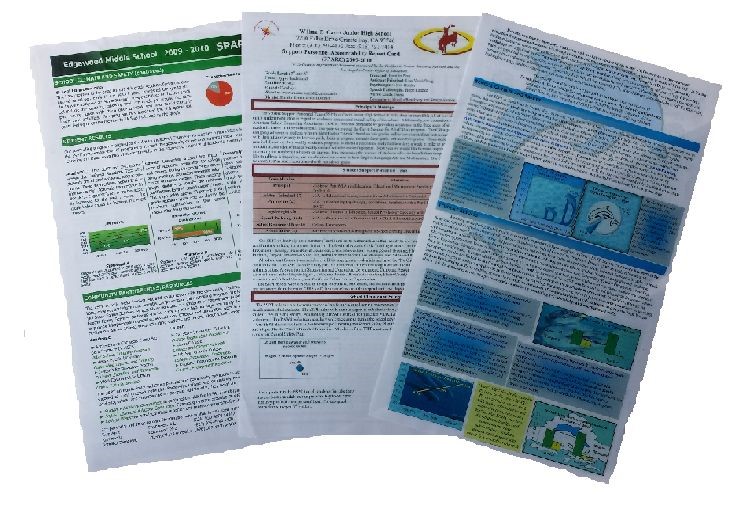 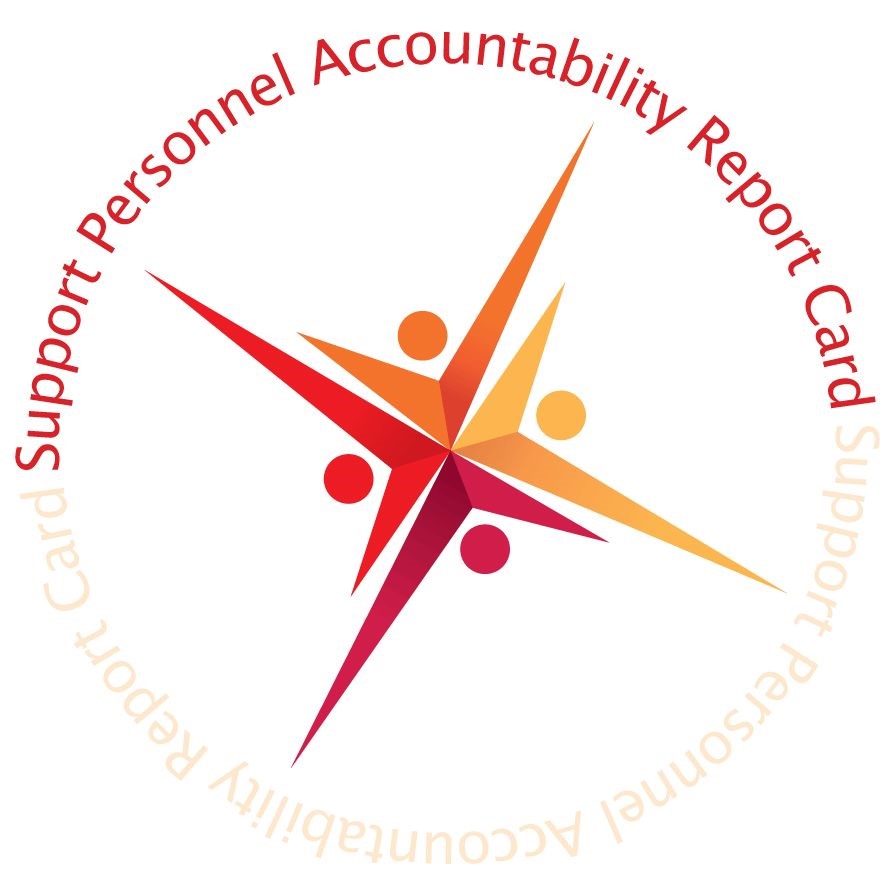 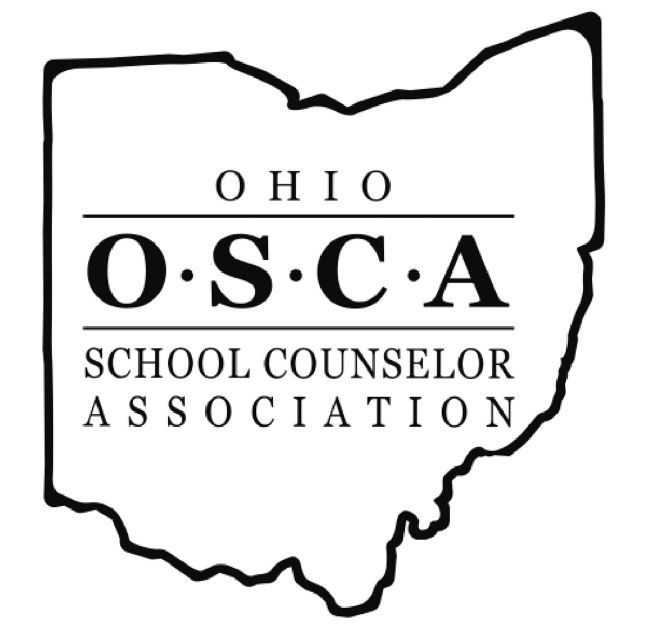 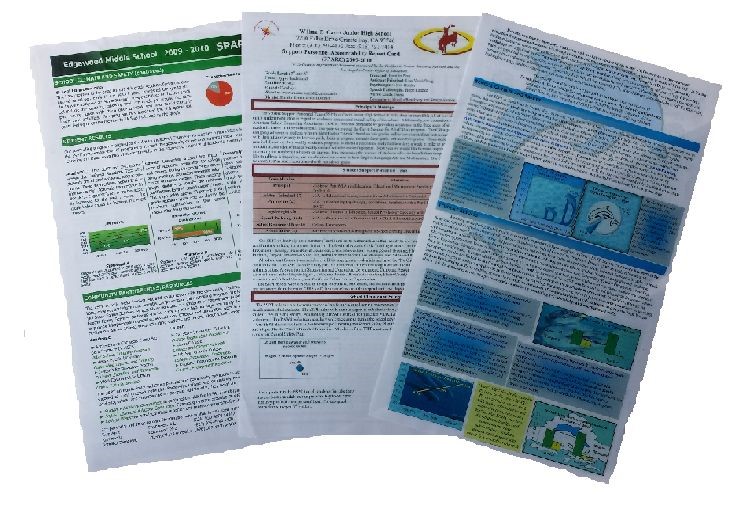 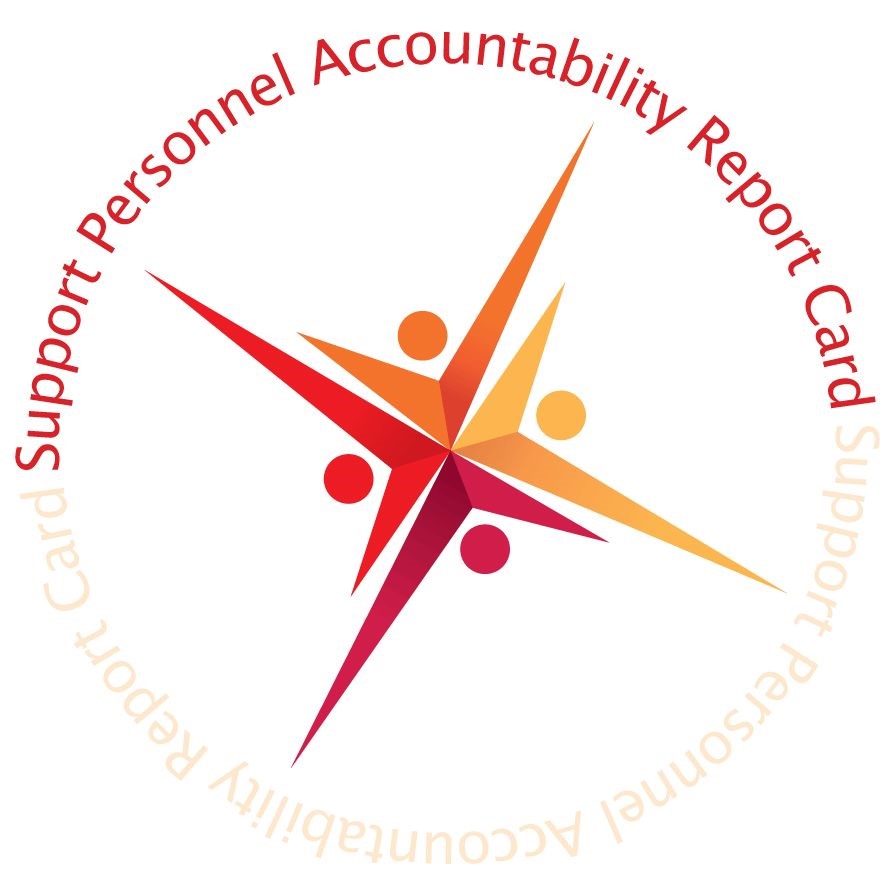 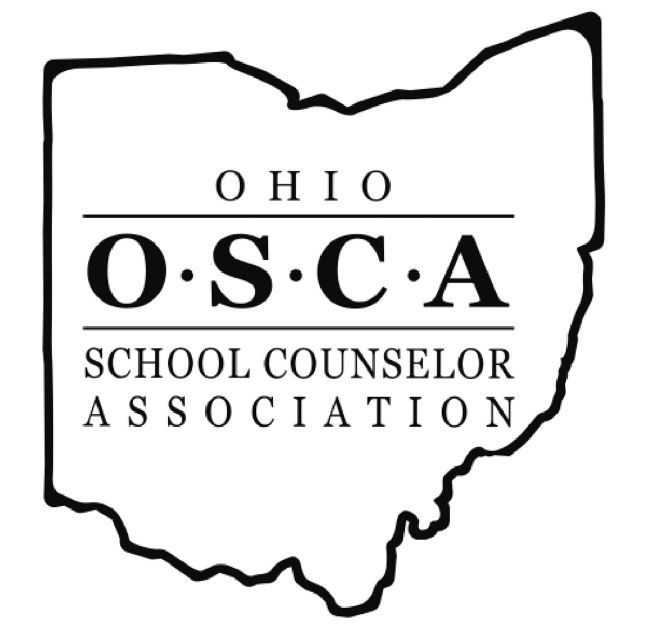  Development Manual for OSCAR Creation A Continuous Improvement and Advocacy Tool for School Counselors GuidelinesThe Ohio School Counselor Accountability Report (OSCAR) is a results-based representation that visually demonstrates how student domain outcomes are facilitated by the work of school counselors. School counselors are educators with Masters Degrees, who work with the entire student population on their academic, career, and social/emotional development in collaboration with parents, administration, and teachers.  This manual is designed to support school counselors in creating a high quality document for publication, and we encourage school counselors to submit them for an award from the Ohio School Counselor Association by visiting​ ​http://ohio.schoolcounselorawards.org/​ ​in the Other Awards section​. Each section of the OSCAR is broken down below, along with helpful hints. Reference the rubric below to ensure you have all of the recommended sections and details to qualify for an OSCAR award. A user-friendly template has been provided to help streamline your OSCAR development. It should be noted this template is just a suggestion, and the sky is the limit when it comes to artistically designing your OSCAR.  The application MUST also include the following information on a cover sheet:Applicant name(s)Applicant email address (es)Building principal name/ email addressSuperintendent name/email addressAn award-winning OSCAR must include ​ALL​ ​six ​sections and ​include one of the Ohio School Counselor standards in each of the first five sections: 1.) The ​Principal’s Message​ is a personal message to your school community about the vital role of the school counselor in the school. The message should be tied into the local/district/state/national initiatives as appropriate and tied to the school mission/vision statement. In this section, the school counselor’s involvement in programs can be highlighted. It can also include a description of the learning environment, school community description, building improvement plan, school improvement plan and/or include focus for improvement.  Limit 250 words​. ​(Must include Ohio School Counselor standard.) 2.) The Professional School Counselor Statement​ is a message from the counselor(s) in the building. The​	 message focuses on the role of the school counselor and the program.   ​Limit 300 words. (Must include Ohio School Counselor standard.) 3.) The ​School Climate and Safety​ section includes process and perception data.  Ask yourself, what does the community want to learn about school climate and safety and how does the school counselor play a role in school climate and safety?  It could include information on preventative programs (i.e. bullying prevention and character education).  ​Limit 250 words. (Must include Ohio School Counselor Standard 5.) 4.) The ​Student Domain Outcomes ​section shows the relationship between the school counselor and the American School Counselor Association’s academic, career, and social/emotional domains; it highlights how the work the school counselor impacts student outcomes and student achievement. ​(Must include Ohio School Counselor standard.)  5.) The​ Community Partnership/Resources​ section illustrates to your readers how connected the school counseling program is with agencies, businesses, schools and other resources.  ​(Must include Ohio School Counselor standard.) 6.) The ​Student Support Personnel Team ​section shows whom the school counselor works closely with and lists years of experience and education (Masters, Doctorate etc.) (​Does not​ have to include Ohio School Counselor standard.) OSCAR submissions will be accepted and reviewed one time during the year​, with due date of ​April 30​. Please​	 request a review no later than 3/30. After the OSCAR committee has approved your report, you will have the opportunity to be recognized at the All Ohio Counselor Conference and your document will receive an official OSCAR designation. If your OSCAR does not have all of the recommended details, you will receive feedback and recommendations for revision​. All submissions must be uploaded in PDF format to http://ohio.schoolcounselorawards.org/​ under Other Awards. After receiving an OSCAR, your document can be used as an advocacy tool for your school counseling program. Distribute your OSCAR to key stakeholders including your building and district administration, school board members, advisory council, parent associations, local and state legislators and any other individual or group which may have a vested interest in your school counseling program. Posting your OSCAR on your school website and/or other social media outlets is also encouraged.  Rubric The rubric is designed to determine if your OSCAR has all of the recommended details, as endorsed by the Ohio School Counselor Association. Please use this rubric as a guide in the development of your award-winning OSCAR. All ​six​ sections are now mandatory. ​Sections 1-5 must include one Ohio School Counseling Standard. Section 1: Principal’s Message Describe the role of the Professional School Counselor in promoting student academic, career and personal/social readiness. (Limit of 250 words) Section 2: Professional School Counselor Statement Describe your role in promoting student academic, career and personal/social readiness.  (Limit of 300 words) Section 3: School Climate and Safety (Must use Ohio School Counselor Standard 5 in this section.) Provide evidence and documentation of the impact of the Professional School Counselor in promoting a positive school climate and school safety. (Limit of 250 words) Section 4: Student Domain Outcomes Provide evidence documenting the impact the Professional School Counselor is having in promoting student academic, career and social/emotional readiness. Section 5: Community Partnerships Describe the school site programs and community partnerships that support the development of academic, career and social/emotional readiness skills. (Mandatory) Section 6: Student Support Personnel TeamDescribe who is on the team, list education and years of experience. (Mandatory) MiscellaneousAdditional important information to consider that must be included to be awarded an OSCAR. School Name: [Insert School Logo]              (Address) 	 (Phone number and Fax number) (Website address) DISTRICT: GRADE LEVELS​: ENROLLMENT: PRINCIPAL​:  Principal’s Message Yes No Must include a statement on the School Counselor(s) efforts to support all students in academic, career and personal/social development. ☐ ☐ Must include two (2) focus-for-improvement goals that relate to the academic, career or personal/social domains. ☐ ☐ Please add school mission statement and include and Ohio School Counselor Standard ☐ ☐ Professional School Counselor Statement Yes No Must include a statement about the school providing an equitable student support system to prepare students for academic, career and personal/social skill development. ☐ ☐ Must include information regarding the academic degrees, years of experience and memberships in professional associations for each school counselor in the school. ☐ ☐ Must include a statement describing who the Professional School Counselor coordinates services with on a regular basis. ☐ ☐ Includes one of the Ohio School Counselor Standards ☐ ☐ School Climate and Safety Yes No Must include a statement explaining the importance of school climate and safety. ☐ ☐ Must include a statement about the use of the school safety plan. ☐ ☐ Must include a graph or chart reflecting data related to student safety. ☐ ☐ Must use Standard 5 (Ohio) ☐ ☐ Student Domain Outcomes Yes No Must include a statement explaining the importance of student outcomes and the relationship to the three (3) ASCA domains, including the standards: Academic              Career            Social/Emotional ☐  ☐ Must have one graph for each of the three (3) ASCA domains that illustrate student outcomes supported through efforts of the School Counselor. ☐ ☐ Includes an Ohio School Counselor Standard ☐ ☐ School Site Programs and Community Partnerships Yes No Must include a general statement indicating the importance of community programs and partnerships at your school site.  ☐  ☐ Must provide a chart that lists school site programs and community partnerships.   ☐  ☐ Must provide the name, telephone number, and email of a person at your site for interested volunteers and community organizations to contact about becoming involved in academic, career and personal/social readiness school site programs and/or partnerships.  ☐  ☐ Lists position held, years of experience and education  ☐  ☐ Formatting Yes No Is the document readable? Consider font size and color. (Arial or Times)  ☐  ☐ Is the document visually appealing to the reader? Consider graphs and logos. (Must use OSCAR Banner.  ☐  ☐ 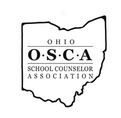 Ohio School Counselor Accountability Report (OSCAR) A Continuous Improvement and Advocacy Tool sponsored by                                         the Ohio School Counselor Association Principal’s MessageProfessional School Counselor StatementSchool Climate and SafetyStudent Domain OutcomesCommunity PartnershipsCareerAcademicSocial/EmotionalStudent Support Personnel TeamStudent Support TeamEducation/ExperienceDescription of Student Support Team